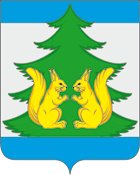 Контрольно-счетная комиссия муниципального образования«Ленский муниципальный район»ул. Бр.Покровских, д.19, с.Яренск, Ленский р-н, Архангельская область 165780, тел.(818 59) 5-25-84, email ksklensky@mail.ru____________________________________________      Главе МО «Ленский муниципальный район» А.Г. ТорковуЗаключение Контрольно-счётной комиссии МО «Ленский муниципальный район»на отчёт об исполнении бюджета муниципального образования «Ленский муниципальный район» за первое полугодие 2018 года1. Основание для проведения экспертно-аналитического мероприятия:   Бюджетный кодекс  Российской Федерации,     «Положение о бюджетном процессе в МО «Ленский муниципальный район» (далее Положение о бюджетном процессе), утвержденное решением Собрания депутатов от  18 июня  2014 года № 34-н, с изменениями,   Положение   «О Контрольно-счетной комиссии муниципального образования «Ленский муниципальный район», утвержденное решением Собрания депутатов от 29.02.2012 № 143, с изменениями,    план работы контрольно-счетной комиссии муниципального образования «Ленский муниципальный район» (далее - КСК) на 2018 год.  2. Предмет экспертно-аналитического мероприятия: Отчетность  об исполнении бюджета МО «Ленский муниципальный район» за первое полугодие 2018 года.  Сведения по состоянию на 01.07.2018 года о ходе исполнения бюджета, о численности и денежном содержании муниципальных служащих с пояснительной запиской. Отчет о расходовании резервного фонда Администрации МО «Ленский муниципальный район» за первое полугодие 2018 года.Сводная бюджетная отчетность по исполнению бюджета за первое полугодие 2018 года.3. Объект (объекты) экспертно-аналитического мероприятия: Администрация МО «Ленский муниципальный район».            4. Срок проведения экспертно-аналитического мероприятия: с 7 августа по 23 августа  2018 года. 5. Цель экспертно-аналитического мероприятия: соблюдение требований действующего законодательства  в процессе исполнения бюджета МО «Ленский муниципальный район» за первое полугодие 2018 года, анализ поступления доходов бюджета, анализ исполнения расходов бюджета муниципального образования, а также анализ дефицита местного бюджета. Проверка расходования средств резервного фонда Администрации МО «Ленский муниципальный район».6. Исследуемый период: первое полугодие 2018 года7. Результаты мероприятия:           В соответствии  с Бюджетным кодексом Российской Федерации, Положением о бюджетном процессе, планом работы КСК на 2018  год проведено экспертно-аналитическое мероприятие «Анализ исполнения бюджета МО «Ленский муниципальный район» за первое полугодие 2018 года».  В соответствии с требованиями статьи 264.2 БК РФ, ст.36 Положения о бюджетном процессе «Отчёт об исполнении бюджета муниципального образования «Ленский муниципальный район» за первое полугодие 2018 года утвержден постановлением Администрации МО «Ленский муниципальный район» от 01.08.2018 № 469 «Об утверждении отчета об исполнении бюджета муниципального образования «Ленский муниципальный район» за I  полугодие 2018 года».           Отчет предоставлен в Собрание депутатов и КСК 03.07.2018 года, что соответствует  ст. 36 п.5 Положения о бюджетном процессе.            В соответствии с Решением Собрания депутатов №85-н от 25.02.2015 «Об утверждении состава и формы ежеквартальных сведений о ходе исполнения бюджета МО «Ленский муниципальный район» и о численности муниципальных служащих органов местного самоуправления МО «Ленский муниципальный район»  и   Положением  о бюджетном процессе  в КСК предоставлены Сведения о ходе исполнения бюджета,  численности и денежном содержании муниципальных служащих с пояснительной запиской по состоянию на 01.07.2018 года.            Сведения о ходе исполнения бюджета по состоянию на 01.07.2018 года предоставлены в КСК 03.08.2018 года.           КСК установлено:           В отношении срока, формы и структуры представленного отчета об исполнении бюджета МО «Ленский муниципальный район» за первое полугодие 2018 года замечаний не установлено.            7.1. Изменение основных характеристик бюджета Ленского муниципального района за первое полугодие 2018 года.В ходе исполнения бюджета 2018 года, утвержденного решением Собрания депутатов № 15-н от 20.12.2017г., внесены изменения, которые затрагивали утвержденные показатели доходов и расходов бюджета и меняли его основные параметры.           Согласно данным отчета исполнение бюджета МО «Ленский муниципальный район» за первое полугодие 2018 года по основным характеристикам в сравнении с уточненными показателями составило:(тыс. руб.)Согласно отчетным данным, за первое полугодие 2018г. общий объем доходов бюджета выполнен на 57%. Расходная часть бюджета выполнена на 56%. Если сравнить исполнение бюджета за первое полугодие 2018 года с исполнением за первое полугодие  2017 года (1 полугодие 2017 - исполнение по доходам – 56,6%, по расходам – 56,9%), то за 1 полугодие 2018 года исполнение бюджета  практически на уровне  1 полугодия 2017 года, как  по доходам, так и по расходам. За первое полугодие 2018 года профицит бюджета составил 768,7 тыс. руб.            В первом полугодии 2018 года увеличены расходы за счет остатков средств бюджета МО «Ленский муниципальный район» по состоянию на 01.01.2018 года в сумме 1172,4 тыс. руб.              Согласно  отчёта об исполнении бюджета МО «Ленский муниципальный район» за 1 полугодие 2018 года плановый дефицит бюджета не превышает предельный объём, установленный статьей 92.1. БК РФ.  Не установлено расхождений показателей прогнозируемых доходов, утвержденных  решением Собрания депутатов № 26-н от 20.06.2018г. с  данными утвержденных назначений отчета об исполнении бюджета за 1 полугодие 2018 года.             Анализируя плановые данные по расходам отчетности за 1 полугодие 2018 года, КСК установила следующие расхождения:    тыс. руб.                                                    В целом расхождений показателей сводной росписи расходов бюджета МО «Ленский муниципальный район» на 2018 год (по состоянию на 02.07.2018г.) с    Решением о бюджете с учетом изменений по состоянию на 20.06.2018г. не установлено.           КСК отмечает, что за отчетный период установлены отклонения Сводной росписи расходов от уточненного бюджета по разделам и подразделам, в т.ч.:резервный фонд (01 11) – 28,9 тыс. руб.  сложилось в результате   выделения средств из резервного фонда Козьминскому МУП ЖКХ на приобретение дренажного насоса– 5,5 тыс. рублей и  на приобретение мотопомпы, напорных и всасывающих рукавов – 23,4 тыс. рублей. Выделенные средства направлены на раздел, подраздел «Другие общегосударственные вопросы» по МП "Развитие земельно - имущественных отношений на территории Ленского района на 2015-2018 годы" по подпрограмме "Использование, управление и распоряжение муниципальным имуществом на территории МО "Ленский муниципальный район" на мероприятие  «Приобретение маломерного судна для организации перевоза жителей в период навигации».           Мероприятие  «Приобретение маломерного судна для организации перевоза жителей в период навигации» в МП "Развитие земельно - имущественных отношений на территории Ленского района на 2015-2018 годы" не предусматривает приобретение дренажного насоса и   приобретение мотопомпы, напорных и всасывающих рукавов.          Приведенный факт свидетельствует о недостаточно качественном планировании мероприятий муниципальной программы ответственным исполнителем Администрации МО «Ленский муниципальный район». расхождение в сумме  53,0 тыс. рублей сложилось  в результате внесения руководителем финансового органа изменений в сводную роспись расходов:  уменьшения расходов по разделу подразделу 0702 (общее образование) и увеличением расходов по разделу подразделу 0707 (молодежная политика и оздоровление детей).            Внесение руководителем финансового органа изменений в сводную роспись расходов  не противоречит  п.3 ст.217 БК РФ и  части д) ст.12 Решения Собрания депутатов МО «Ленский муниципальный район» от 20.12.2017 г. № 15-н «О бюджете муниципального образования «Ленский муниципальный район» на 2018 год».            7.2. Исполнение бюджета  МО « Ленский муниципальный район» за 1 полугодие 2018 года.            Поступление доходов в 1 полугодии 2018 года составило 315 965,7 тыс. рублей.            Основные параметры бюджета МО « Ленский муниципальный район» за 1 полугодие 2018 года, а также - для сравнительной оценки – на 1 июля 2017 года,  отражены в таблице №1:таблица №1 (тыс. руб.)1. Исполнения доходной части бюджета за 1 полугодие  2018 годаОсновным источником доходов муниципального бюджета являются доходы в виде безвозмездных поступлений от других бюджетов бюджетной системы Российской Федерации и прочих безвозмездных поступлений – 81,1 % от общего объема поступивших доходов. Налоговые и неналоговые доходы составляют 18,9 %.Поступления налоговых и неналоговых доходов на 2018 год утверждены решением Собрания депутатов в объеме 102 145,7 тыс. руб. В 1 полугодии 2018 года в районный бюджет поступило доходов в сумме 59 567,0 тыс. руб.                Поступление налоговых и неналоговых доходов в муниципальный бюджет в первом полугодии 2017 – 2018 годов  приведено в таблице №2: таблица №2            При сравнении объёма поступления налоговых и неналоговых доходов за 1 полугодие 2018  года с аналогичным периодом   2017 года в сопоставимых показателях наблюдается рост поступлений налоговых и неналоговых доходов на  34,6 % или  на 15307,6 тыс. руб.Налог на доходы физических лиц за отчетный период поступил в муниципальный бюджет в сумме 44 684,1 тыс. руб.,  годовые назначения исполнены на 59,8 %. По сравнению с аналогичным периодом 2017 года поступление налога на доходы физических лиц в муниципальный бюджет увеличилось на 12 748,5 тыс. руб. или на 39,9 %. В структуре поступивших в муниципальный бюджет налоговых и неналоговых доходов удельный вес налога на доходы физических лиц составляет 75,0 %.Также необходимо отметить, что за отчетный период поступления налога на доходы физических лиц в муниципальный бюджет корректировались: в апреле в сторону увеличения поступлений в бюджет на 2564,6 тыс. руб., в июне в сторону увеличения на 5785,0 тыс. руб.  Корректировка обусловлена регистрацией в МИФНС №1 двух подрядных организаций по выполнению строительных работ на строительстве газопровода, дополнительным поступлением  налога на доходы физических лиц в январе – мае 2018 года, увеличением налогооблагаемого ФОТ бюджетных учреждений.Налоги на товары (работы, услуги), реализуемые на территории Российской Федерации. Поступление акцизов в муниципальный бюджет за первое полугодие 2018 года составило 2708,3 тыс. руб. или 48,6 % к показателям годовых назначений. В структуре поступивших в муниципальный бюджет налоговых и неналоговых доходов удельный вес акцизов составляет 4,6 %.По сравнению с аналогичным периодом 2017 года поступление акцизов в муниципальный бюджет увеличилось на 232,5 тыс. руб. или на 9,4 %. Налоги на совокупный доход поступили в муниципальный бюджет в сумме 4278,7 тыс. руб. или 45,6 % к показателям годовых назначений.           По сравнению с аналогичным периодом 2017 года поступление налога снизилось на 795,3 тыс. руб. или на 15,7 %.        На основании данных отчета «Сведения об исполнении бюджета МО «Ленский муниципальный район»  причиной, повлиявшей на снижение поступления налогов на совокупный доход в муниципальный бюджет, является сокращение численности плательщиков.         В общей сумме поступившего налога на  совокупный доход основную долю занимает  единый налог на вмененный доход для отдельных видов деятельности,   что составляет 4272,1 тыс. руб. Отмечается снижение поступлений указанного налога к показателям аналогичного периода 2017 года на 785,5 тыс. руб. (-15,5 %).Государственная пошлина поступление в бюджет составило 550,5 тыс. рублей  или 48,2 % от уточненных показателей плана по доходам на 2018 год.   	По сравнению с аналогичным периодом прошлого года наблюдается рост поступлений госпошлины  на 32,2 тыс. рублей или на 6,2 %. Доходы от использования имущества, находящегося в государственной и муниципальной собственности исполнение составило 6263,8 тыс. рублей или 68,9 % от уточненных показателей плана по доходам на 2018 год, по сравнению с аналогичным периодом прошлого года по данному виду доходов рост составил 3209,1 тыс. рублей или на 105,1 %, том числе:          - доходы, получаемые в виде арендной платы за земельные участки, составили 2731,3 тыс. руб. или 121,3 % от уточненного годового плана. По сравнению с 1 полугодием  2017 года поступление дохода увеличилось на 1566,0  тыс. рублей.         В соответствии с полученной информацией задолженность по арендной плате за земельные участки на 01.01.2018 г. составляла 1348,4 тыс. руб., за 1 полугодие 2018 года:  начислено  - 2092,6 тыс. руб.,  поступило в бюджет – 2719,2 тыс. руб. (включено в оплату городское поселение). На 01.07.02018г. задолженность составила 721,8 тыс. руб.   Задолженность по данному виду доходов является резервом пополнения бюджета.        - прочие доходы от использования имущества и прав, находящихся в государственной и муниципальной собственности (за исключением имущества бюджетных и автономных учреждений, а также имущества государственных и муниципальных унитарных предприятий, в том числе казенных) составили 3532,5  тыс. руб. или 51,6 % от уточненного годового плана. По сравнению с 1 полугодием 2017 года доход увеличился на  1643,1 тыс. руб.         Задолженность по прочим доходам от использования имущества на 01.01.2018 г. составляла 1425,1 тыс. руб., за 1 полугодие 2018 года начислено – 3314,4 тыс. руб., оплачено – 3532,5 тыс. руб., задолженность на 01.07.02018г. составила 1207,0 тыс. руб.   Задолженность по данному виду доходов является резервом пополнения бюджета.           По данным дополнительно полученной информации в течение 1 полугодия 2018 года:выставлено 26 претензий и требований на общую сумму 233,5 тыс. рублей;направлено в суд 35 материалов о взыскании недоимки на сумму 712,9 тыс. рублей;выставлены пени на сумму 23,7 тыс. рублей по 9 арендаторам.          В результате проделанной работы 111 плательщиков уплатило недоимку по арендным платежам на общую сумму 575,4 тыс. рублей.Платежи при  пользовании  природными  ресурсами  поступили в сумме 378,7 тыс. рублей или 96,6 % от уточненных показателей плана по доходам на 2018 год.   	По сравнению с аналогичным периодом прошлого года наблюдается рост доходов на 104,4 тыс. рублей или на 38,1 %. Доходы от оказания платных услуг и компенсации затрат государства за отчетный период не поступили.  	 За аналогичный период прошлого года доходы поступили в сумме  225,4 тыс. рублей.Доходы от продажи материальных и нематериальных активов поступили в бюджет района в сумме 230,1 тыс. рублей, или 23,0 % от уточненных показателей плана доходов на 2018 год.             Необходимо отметить, что доходов от использования имущества в отчетном периоде поступило на 61,3 тыс. рублей больше, чем в первом полугодии  2017года.           Объем доходов от продажи материальных и нематериальных активов обеспечен:  доходами от продажи земельных участков, находящихся в государственной и муниципальной  собственности – 139,2 тыс. рублей или 34,8% к показателям годовых назначений. За аналогичный период прошлого года по данному виду поступило 168,8 тыс. рублей;доходами от реализации имущества находящихся в государственной и муниципальной  собственности (за исключением движимого имущества бюджетных и автономных учреждений, а также имущества государственных и муниципальных унитарных предприятий, в том числе казненных)  – 90,9 тыс. рублей или 15,1% к показателям годовых назначений. За аналогичный период прошлого года данного вида доходов не поступало.                   В соответствии с информацией отдела по управлению муниципальным имуществом и земельными ресурсами Администрации МО «Ленский муниципальный район» прогнозным планом приватизации муниципального имущества МО «Ленский муниципальный район» на 2018 год запланирована приватизация муниципального имущества на сумму 4000,0 тыс. рублей. В первом полугодии 2018 года прогнозный план приватизации не исполнен. Отделом по управлению муниципальным имуществом и земельными ресурсами Администрации МО «Ленский муниципальный район» запускались аукционы по продаже муниципального имущества в отношении трех объектов, все они признаны несостоявшимися по причине отсутствия заявок.Штрафы, санкции, возмещение ущерба.  Поступления штрафов, санкций, возмещения ущерба составили 472,8 тыс. руб. или 61,8 % к показателям годовых назначений. За аналогичный период 2017 года получено 531,6 тыс. руб.         Основной объем указанных поступлений обеспечен:денежными взысканиями (штрафами) за административные правонарушения в области государственного регулирования производства и оборота этилового спирта, алкогольной, спиртосодержащей и табачной продукции: 61,5 тыс. руб. или 13,0% от общей суммы поступивших штрафов. За аналогичный период 2017 года поступления составили 10,0 тыс. руб.;штрафами за правонарушения в области дорожного движения: 53,5 тыс. руб. или 11,3 % от общей суммы поступивших штрафов. За аналогичный период 2017 года поступления составили 14,5 тыс. руб.;  прочими поступлениями от денежных взысканий (штрафов) и иных сумм в возмещение ущерба: 319,8 тыс. руб. или 67,6 % от общей суммы поступивших штрафов. За аналогичный период 2017 года поступления составили 485,2 тыс. руб.Безвозмездных поступлений за счет всех источников в отчетном периоде получено 256398,7 тыс. руб., что больше поступлений за первое полугодие предыдущего года на 41420,6  тыс. руб. или на 19,3 %. Годовой прогнозный объем безвозмездных поступлений за первое полугодие 2018 года выполнен на 56,8 %.Из общей суммы безвозмездных поступлений:256143,2 тыс. руб. – поступления от других бюджетов бюджетной системы Российской Федерации;255,5 тыс. руб. – прочие безвозмездные поступлений.Основной объем безвозмездных поступлений составляют безвозмездные поступления из областного бюджета, сведения о которых за первое полугодие 2017 и 2018 годов представлены в таблице 3.таблица №3 Прочие безвозмездные поступления получены в сумме 255,5 тыс. рублей или    78,6 % от  уточненных показателей прогнозного плана по доходам на 2018 год.2. Исполнение расходной части муниципального бюджета.Расходы муниципального бюджета за 1 полугодие 2018 года исполнены на сумму        315197,0  тыс. руб., или на 56,0 % от годового уточнённого плана  (за 1 полугодие 2017 г. бюджет по расходам был исполнен в сумме 272316,8 тыс. руб.).Группировка расходов муниципального бюджета по разделам и подразделам функциональной классификации расходов бюджета за первое полугодие 2017 и 2018 годов представлена в таблице № 4.таблица № 4  (тыс. руб.)Расходы на социальную сферу (образование, культура, социальная политика, физическая культура и спорт) в отчетном периоде составили 277645,6 тыс. руб. или 88,1 % всех расходов муниципального бюджета. Расходы на социальную сферу по сравнению с 1 полугодием 2017 года увеличились на 37216,6 тыс. руб. или на 15,5%.Расходы в сфере национальной экономики и жилищно-коммунального хозяйства  в отчетном периоде составили в сумме 9180,9 тыс. руб. или 2,9 % от общего объема расходов и по сравнению с аналогичным периодом 2017 увеличились на 4730,7 тыс. руб. или в 2,1 раза.Таким образом, остальные расходы муниципального бюджета составляют       28370,5 тыс. руб. или 9,0 % от их общей суммы.В таблице № 5 представлена группировка расходов муниципального бюджета за 1 полугодие 2017 и 2018 годов по видам расходов классификации расходов бюджетов.Таблица № 5 (тыс. руб.)           Наибольший объем расходов муниципального бюджета в отчетном периоде составляют расходы на предоставление субсидий муниципальным бюджетным учреждениям на финансовое обеспечение выполнения муниципального задания, субсидий на иные цели и предоставлены в отчетном периоде в сумме 271095,8 тыс. руб. или 86,0 % от всех  расходов бюджета. По сравнению с аналогичным периодом 2017 года увеличение составило 44347,6 тыс. руб. или 19,6 %. Так,  по образованию рост данных расходов составил 35812,3 тыс. руб., по культуре – 8645,5 тыс. руб., по социальной политике – 27,3 тыс. руб., по физической культуре снижение данных расходов  на 137,5 тыс.  руб. Увеличение расходов  связано с реализацией   Указа  Президента РФ от 7 мая 2012 г. N 597 "О мероприятиях по реализации государственной социальной политики".Анализ отчета об исполнении муниципального бюджета за 1 полугодие 2018 года показал, что в разрезе разделов и подразделов муниципального бюджета имеет место неравномерность исполнения расходов.  В соответствии с представленной отчетностью за первое полугодие 2018 года:Расходы раздела «Общегосударственные вопросы» составляют в структуре расходов бюджета 7,3% или 22925,7 тыс. руб., в том числе: - расходы на функционирование местной администрации составляют 61,0%; - расходы на представительные органы муниципального образования – 3,1%; - расходы высшего должностного лица муниципального образования – 2,9%; - расходы на обеспечение финансовых органов и органов финансового надзора – 15,5%; - расходы на другие общегосударственные вопросы – 17,5 %. По сравнению с прошлым годом расходы на общегосударственные вопросы увеличились на 1232,3 тыс. руб. или на 5,7%.  В структуре расходов раздела «Общегосударственные вопросы» 81,5% или 18663,3 тыс. руб. занимают расходы на оплату труда и начисления на выплаты по оплате труда,    12,3 % или 2829,8 тыс. руб. занимают расходы по закупке товаров, работ, услуг для обеспечения муниципальных нужд, 1,2% или 285,1 тыс. руб. расходы по перечислению межбюджетных трансфертов, 0,5% или 116,0 тыс. руб. расходы по уплату налогов, сборов и иных платежей, 4,5% или 1031,5 тыс. руб. расходы на исполнение судебных актов. Расходы раздела «Национальная оборона» составляют в структуре 0,1%, или    362,4 тыс. руб. - расходы по перечислению межбюджетных трансфертов на осуществление  первичного воинского учета на территориях, где отсутствуют военные комиссариаты. Кассовое исполнение расходов на 50% к годовому плану. По сравнению с прошлым годом расходы увеличились на 5,8 тыс. руб. Расходы раздела «Национальная безопасность и правоохранительная деятельность» - кассовое исполнение за 1 полугодие 2018 года составило 143,3 тыс. руб. при годовом плане 236,8 тыс. руб.  Расходы раздела «Национальная экономика» составляют в общей структуре расходов 1,0%, или 3203,9 тыс. руб.В отчетном периоде кассовые расходы муниципального бюджета в сфере национальной экономики составили: - расходы по дорожному фонду – 74,6%  от расходов по разделу или 2390,8 тыс. руб. Кассовое исполнение от годового плана составило 33,4%, по сравнению с аналогичным периодом прошлого года расходы увеличились на 491,7 тыс. руб. или на 25,9%.- расходы на возмещение убытков по внутренним перевозкам  - 24,1% или 773,1 тыс. руб. Кассовое исполнение от годового плана составило 13,5%, по сравнению аналогичным периодом прошлого года расходы увеличились на 447,8 тыс. руб. - расходы на сельское хозяйство – 0,3 %  от расходов по разделу или 10,0 тыс. руб.- другие вопросы в области национальной экономики -1,0 %  от расходов по разделу или 30,0 тыс. руб.  В структуре расходов раздела «Национальная экономика» 75,6 % или 2420,8 тыс. руб. занимают расходы    по закупке товаров, работ, услуг для обеспечения муниципальных нужд, 24,4 % или 783,1 тыс. руб. занимают расходы по перечислению субсидий на возмещение недополученных доходов и (или) возмещение фактически понесенных затрат в связи с производством (реализацией) товаров, работ, услуг.   Расходы раздела «Жилищно-коммунальное хозяйство» в общей структуре расходов составляют 1,9%, или 5977,0 тыс. руб., в том числе:- расходы по жилищному хозяйству – 14,0%  (835,9 тыс. руб.). Кассовое исполнение от годового плана составило 39,8%, по сравнению с прошлым годом расходы увеличились на 149,2 тыс. руб.; - расходы на коммунальное хозяйство – 82,1% (4907,6 тыс. руб.). Кассовое исполнение от годового плана составило 91,5%, по сравнению с прошлым годом расходы увеличились на 3460,9 тыс. руб.; - расходы на благоустройство 3,9% (233,5 тыс. руб.). Кассовое исполнение от годового плана составило 7,3%, по сравнению с прошлым годом расходы увеличились на 161,8 тыс. руб.  В структуре расходов раздела «Жилищно-коммунальное хозяйство» 95,0 % или 5677,0 тыс. руб. занимают расходы    по закупке товаров, работ, услуг для обеспечения муниципальных нужд, 3,3% или 200,0 тыс. руб. занимают расходы по перечислению субсидий на возмещение недополученных доходов и (или) возмещение фактически понесенных затрат в связи с производством (реализацией) товаров, работ, услуг, 1,7% или 100,0 тыс. руб. иные межбюджетные трансферты.            Расходы раздела «Охрана окружающей среды» составляют 60,7 тыс. руб. Кассовое исполнение от годового плана составило 77,3%.            Расходы осуществлялись в рамках  МП "Охрана окружающей среды и обеспечение экологической безопасности в МО "Ленский муниципальный район" на 2016-2018 годы" по мероприятиям:          - 7,6 тыс. руб. на проведение санитарно-эпидемиологической экспертизы проектной документации «Проект организации зон санитарной охраны водозаборных скважин, расположенных в п. Сойга и п. Литвино Ленского района Архангельской области;           - 24,1 тыс. руб. на получение информационно-консультационных услуг по подготовке материалов оценки воздействия на водные биоресурсы при размещении и эксплуатации ледовой переправы в районе п. Литвино – п. Запань - Лупья через реку Вычегда;           - 29,0 тыс. руб. на проведение лабораторных исследований качества воды водозаборных сооружений и устройств нецентрализованного водоснабжения на территории Ленского района.           Расходы раздела «Образование» составляют в общей структуре расходов 79,2%, или 249544,8 тыс. руб., в том числе по подразделам:  - расходы по дошкольному образованию – 25,4% (63437,6 тыс. руб.). Кассовое исполнение от годового плана составило 58,6%, по сравнению с прошлым годом расходы увеличились на 20427,3 тыс. руб. или на 47,5%;           - расходы по общему образованию – 63,1% (157455,9 тыс. руб.). Кассовое исполнение от годового плана составило 61,3%, по сравнению с прошлым годом расходы увеличились на 8263,2 тыс. руб. или на 5,5%;          - расходы по дополнительному образованию детей 5,2% (12979,1 тыс. руб.). Кассовое исполнение от годового плана составило 61,4%, по сравнению с прошлым годом расходы увеличились на 3712,5 тыс. руб.;          - расходы по молодежной политике 0,6% (1396,8 тыс. руб.). Кассовое исполнение от годового плана составило 60,6%, по сравнению с прошлым годом расходы снизились на 182,6 тыс. руб.;           - расходы на  другие вопросы в области образования 5,7% (14275,4 тыс. руб.). Кассовое исполнение от годового плана составило 61,8%, по сравнению с прошлым годом расходы снизились на  2416,3 тыс. руб.  В структуре расходов раздела «Образование»:  - 92,2 % или 230157,4 тыс. руб. занимают расходы   на предоставление бюджетным учреждениям субсидии на финансовое обеспечение государственного (муниципального) задания на оказание государственных (муниципальных) услуг (выполнение работ). Кассовое исполнение годового плана в разрезе подразделов составило: по дошкольному образованию – 59,5%, по общему образованию – 62,4%, по дополнительному образованию – 62,5%.  - 6,4 % или 16066,0 тыс. руб. занимают расходы   на предоставление субсидии на иные цели бюджетным учреждениям. Кассовое исполнение годового плана субсидии на иные цели в разрезе мероприятий представлено в таблице № 6.Таблица № 6 (тыс. руб.)Расходы раздела «Культура, кинематография» составляют в структуре 7,4 %, или 23359,9 тыс. руб.    Кассовое исполнение от годового плана   составило 50,3%. По сравнению с прошлым годом расходы увеличились на 9702,9  тыс. руб. или на 71,0%.В структуре расходов раздела «Культура, кинематография»: - 92,7 % или 21648,3 тыс. руб. занимают расходы   на предоставление бюджетным учреждениям субсидии на финансовое обеспечение государственного (муниципального) задания на оказание государственных (муниципальных) услуг (выполнение работ).              - 4,5 % или 1057,4 тыс. руб.  субсидии на повышение средней заработной платы  работников муниципальных учреждений  культуры в целях реализации Указа Президента Российской Федерации от 07 мая 2012 года № 597 "О  мероприятиях по реализации государственной социальной политики" (МО «Урдомское»). - 2,8% или 654,2 тыс. руб. занимают расходы   на предоставление субсидии на иные цели бюджетным учреждениям. Кассовое исполнение годового плана субсидии на иные цели в разрезе мероприятий представлено в таблице № 7.Таблица № 7 (тыс. руб.)В таблице № 8 представлена группировка расходов муниципального бюджета за 1 полугодие 2018 года по предоставлению субсидии на финансовое обеспечение государственного (муниципального) задания в разрезе бюджетных учреждений.Таблица № 8 (тыс. руб.) Расходы раздела «Социальная политика»  составляют в структуре 1,5%, или 4574,9 тыс. руб., в том числе: - расходы по пенсионному обеспечению в структуре раздела составляют 30,2%   (1381,6 тыс. руб.). Кассовое исполнение от годового плана составило 51,7%. По сравнению с прошлым годом расходы снизились на 160,3 тыс. руб. или на 10,4%;- расходы по социальному обеспечению населения в структуре раздела составляют  1,6 % (71,3 тыс. руб.). Кассовое исполнение от годового плана составило 4,0%. По сравнению с прошлым годом расходы снизились на 56,0 тыс. руб. или на 44,0%.- расходы по охране семьи и детства в структуре раздела составляют 52,5%        (2403,8 тыс. руб.). Кассовое исполнение годового плана составило 24,4%. По сравнению с прошлым годом расходы снизились на 1987,4 тыс. руб. или на 45,3%.- расходы на  другие  вопросы в области социальной политики в структуре раздела составляют 15,7 % (718,2 тыс. руб.).  Кассовое исполнение годового плана 38,1%. По сравнению с прошлым годом расходы увеличились на 50,8 тыс. руб. или на 7,6%.  В структуре кассовых расходов раздела «Социальная политика»:-  52,5 % или 2403,8 тыс. руб. занимают расходы   на предоставление бюджетным учреждениям субсидии на иные цели (по выплате компенсации части родительской платы за присмотр и уход за ребенком в дошкольных учреждениях), кассовое исполнение  годового плана 42,0%. Считаем необходимым отметить, что согласно показателям отчетных форм на 01.07.2018 года  общий объем расходов на предоставление жилых помещений детям - сиротам утвержден на 2018 год за счет всех источников в сумме 4115,2 тыс. руб. Согласно Отчету об исполнении бюджета на 01.07.2018 года кассовых выплат не производилось. -  30,2 % или 1381,6 тыс. руб. занимают расходы   на  выплаты пособий, компенсаций и иных социальных выплат  гражданам, кроме публичных нормативных обязательств, кассовое исполнение годового плана – 51,7% (пенсии муниципальным служащим);- 1,6% или 71,3 тыс. руб. занимают расходы   на  выплаты по оплате проезда онкобольным   или 41,9% годового плана (170,0 тыс. руб.).Считаем необходимым отметить, что согласно показателям отчетных форм на 01.07.2018 года  общий объем расходов по муниципальной программе «Устойчивое развитие сельских территорий МО «Ленский муниципальный район» на 2017-2020 годы»  утвержден на 2018 год за счет всех источников в сумме 1615,6 тыс. руб. Согласно Отчету об исполнении бюджета на 01.07.2018 года кассовых выплат не производилось. -  14,7 % или 672,6 тыс. руб. занимают расходы на содержание отдела опеки, кассовое исполнение годового плана составило – 38,5% (наибольший объем расходов - расходы на оплату труда и начисления на выплаты по оплате труда  92,6 % или 622,9 тыс. руб.);-  1,0 % или 45,6 тыс. руб. занимают расходы на осуществление государственных полномочий по выплате вознаграждений профессиональным опекунам, кассовое исполнение годового плана 49,9%.Расходы раздела «Физическая культура и спорт» составляют в структуре 0,1 %, или 166,0 тыс. руб.    Кассовое исполнение  годового плана   составило 28,6 %. По сравнению с прошлым годом расходы снизились на 137,5 тыс. руб. или на 45,3%.           Снижение расходов по разделу «Физическая культура и спорт» обусловлено осуществлением МО «Козьминское» полномочий по обеспечению условий для развития физической культуры и массового спорта, организация проведения официальных физкультурно-оздоровительных мероприятий на территории МО «Козьминское».Расходы на 100% составляют перечисления бюджетным учреждениям субсидий на иные цели. Анализ кассового исполнения годового плана субсидии на иные цели в разрезе мероприятий представлен в таблице № 9.Таблица № 9 (тыс. руб.)Расходы раздела «Обслуживание государственного и муниципального долга» составляют в структуре 0,2 %, или 771,8 тыс. руб.  Расходы на обслуживание муниципального долга  к показателям годового плана   составили 27,2%.  По сравнению с прошлым годом расходы сократились на 202,1 тыс. руб. или на 20,7%.            Согласно данным Долговой книги представлена информация об объемах долговых обязательств МО «Ленский муниципальный район» по состоянию на 1 июля 2018 года.Фактический объем долгового обязательства на начало года 01.01.2018 г. – 18144,1 тыс. руб. Привлечено долговых обязательств в первом полугодии 2018 г. – 17 041,8 тыс. руб., в том числе:- коммерческий кредит для покрытия дефицита бюджета – 8939,8 тыс. руб. (срок погашения обязательств по договору 14.03.2019г.);-  бюджетный кредит на пополнение остатков средств на счетах бюджетов субъектов Российской Федерации (местных бюджетов) – 8102,0 тыс. руб. (срок погашения обязательств по договору 25.11.2018г.).Погашено долговых обязательств в 1 полугодии 2018 г. – 16144,1 тыс. руб. (коммерческий кредит).Фактический объем долгового обязательства на конец отчетного периода – 19041,8 тыс. руб. По сравнению с долговыми обязательствами на начало года фактический объем долговых обязательств на  01.07.2018 г. увеличился на 897,7 тыс. руб.Расходы раздела «Межбюджетные трансферты» составляют в структуре 1,3 %, или 4106,6 тыс. руб., в том числе: - дотации на выравнивание бюджетной обеспеченности   - 40,3% (1655,5 тыс. руб.) в общем объеме расходов по разделу.  Кассовое исполнение к показателям  годового плана   составило 49,9 %;       - иные дотации – 36,2% (1487,0 тыс. руб.) в общем объеме расходов по разделу.  Кассовое исполнение к показателям  годового плана   составило 40,3 %;       - прочие межбюджетные трансферты бюджетам субъектов и муниципальных образований общего характера – 23,5% (964,1 тыс. руб.) в общем объеме расходов по разделу.  Кассовое исполнение к показателям  годового плана   составило 33,6%;       По сравнению с прошлым годом в целом по разделу расходы снизились на 223,2 тыс. руб. или на 13,2%.Исполнение  расходов бюджета за 1 полугодие 2018 года в разрезе муниципальных программ представлено  в таблице № 10, на основании данных отчета Отдела экономики и прогнозирования,  размещенном  на сайте Администрации. Кассовое исполнение расходов бюджета по муниципальным программам в 1 полугодии  2018 года составило 310941,1 тыс. руб. или 98,6 % от всех расходов.таблица № 10  (тыс. руб.)Из 22 муниципальных программ в 1 полугодии не финансировались 7 программ или 0,9% (с планом на год 5130,5 тыс. руб.). При общем уровне исполнения муниципальных программ на уровне 56,4 % четыре муниципальные программы исполнены на уровне менее 40% к утвержденным годовым показателям.                       7.3. Остатки средств муниципального бюджета. В соответствии с дополнительно запрошенной информацией  остатки средств на 1 июля 2018 года составили 34 124,5 тыс. руб.:  - на лицевых счетах  получателей бюджетных средств остатки  средств 186,3 тыс. руб. в том числе:  * Администрации МО – 140,2 тыс. руб.,           * Отдел образования – 5,6 тыс. руб.,               * МКУ «Эксплуатационная служба» - 40,5 тыс. руб.,                - на лицевых счетах  бюджетных учреждений  – 31 285,6 тыс. руб.;               - средства местного бюджета – 1 862,1 тыс. руб.;               - межбюджетные трансферты от поселений по передаче полномочий – 27,2 тыс. руб.               - безвозмездные поступления от областного и федерального бюджетов – 763,3 тыс. руб., в том числе:               * субсидии бюджетам муниципальных районов на создание в общеобразовательных организациях, расположенных в сельской местности, условий для занятий спортом – 64,2 тыс. руб.;               * субсидии на  повышение средней заработной платы  работников муниципальных учреждений культуры в целях реализации Указов Президента РФ – 551,9 тыс. руб.;               * на мероприятия по проведению оздоровительной компании детей – 2,8 тыс. руб.;                * субсидии на обеспечение развития и укрепления материально-технической базы домов культуры в населенных пунктах с числом жителей до 50 тыс. человек – 30,4 тыс. руб.;                * субсидии на поддержку и развитие видов спорта – 114,0 тыс. руб.              7.4. Отчёт  о расходовании средств резервного фонда Администрации МО «Ленский муниципальный район» за 1 полугодие  2018 года.            В соответствии с условиями, установленными  статьей 81 Бюджетного кодекса Российской Федерации (далее – БК РФ), статьей 13 Решения  о бюджете размер резервного фонда Администрации МО «Ленский муниципальный район» на 2018 год установлен в сумме 350,0 тыс. рублей, в том числе на проведение аварийно-восстановительных работ и иных мероприятий, связанных с ликвидацией последствий стихийных бедствий и других чрезвычайных ситуаций (далее - АВР) - 200,0 тыс. рублей.           Согласно отчета «О расходовании резервного фонда Администрации МО «Ленский муниципальный район» по состоянию на 01.07.2018 года,  выделено денежных средств из резервного фонда Администрации МО «Ленский муниципальный район» на сумму 129611,22 рубля:           - на проведение ремонтных работ в котельной Очейской ОШ филиала МБОУ «Ленская СШ» - 34992 рубля;           - на оплату проезда делегации Ленского района в г. Архангельск на молодежный патриотический форум «Я – ЮНАРМИЯ» - 6750 рублей;           - на оплату проведенных водолазных работ специалистами МКУ «Коряжемская служба спасения» - 58948,22 рублей;           - на приобретение дренажного насоса Козьминскому МУП ЖКХ – 5530,00 рублей;           - на приобретение мотопомпы, напорных и всасывающих рукавов – 23391,00 рубль.            За отчетный период израсходовано средств резервного фонда в сумме 100690,22 рублей. Неиспользованный остаток выделенных средств из резервного фонда составил 28921,00 рубль.          7.5.Анализ численности и денежного содержания муниципальных служащих и работников муниципальных учреждений за 1 полугодие 2018 года.таблица № 11Согласно отчета за 1 полугодие 2018 года общая численность муниципальных служащих Администрации составила 62,5 ед. (без  учета муниципальных служащих, финансируемых за счет субвенций областного бюджета и бюджетов поселений – 5,5 ед.). Общая численность работников Администрации составила 71,5 ед. Общая численность работников Администрации не превышает значения по  численности, установленные  Решением Собрания депутатов МО «Ленский муниципальный район» от 11.11.2015 №118-н «Об утверждении структуры Администрации муниципального образования «Ленский муниципальный район».  Причины отклонения кассовых затрат на денежное содержание (далее - ФОТ) по состоянию на 1июля 2018 года  в сравнении с аналогичным периодом 2017 года (по данным Пояснительной записки):рост ФОТ на 13,5 тыс. руб.  по муниципальным служащим Собрания депутатов  МО в связи с увеличением оплаты труда на 4% с 01.01.2018г.;рост ФОТ на 576,7 тыс. руб.  по муниципальным служащим:            -  Администрации МО на 38,9 тыс. руб. в связи с  увеличением оплаты труда на 4% с 01.01.2018 года, выплатой компенсации за неиспользованный отпуск при увольнении, единовременной выплатой при прекращении трудового договора в связи с выходом в отставку, наличие 3-х вакантных должностей;           - ФО Администрации МО на 177,6 тыс. руб. в связи с  увеличением оплаты труда на 4% с 01.01.2018 года, выплатой компенсации за неиспользованный отпуск при увольнении;           - Отдел образования Администрации МО на 360,2 тыс. руб. в связи с  увеличением оплаты труда на 4% с 01.01.2018 года, увеличение классного чина и надбавки за выслугу лет, выплатой компенсации за неиспользованный отпуск при увольнении, единовременной выплатой при прекращении трудового договора в связи с выходом в отставку.рост ФОТ на 38,4 тыс. руб.  по работникам Администрации МО:           - на 100,7 тыс. руб. по работникам Администрации в связи с увеличением МРОТ с         1 января 2018 года и начислением на него районного коэффициента и северной надбавки;           - уменьшение ФОТ по работникам Отдела образования Администрации МО на 62,3 тыс. руб. в связи с сокращением водителя с 1 января 2018 года.увеличение ФОТ по работникам МКУ «Эксплуатационная служба» на 389,6 тыс. руб. в связи с увеличением заработной платы на 4% с 1 января 2018 года, а также увеличением МРОТ с 1 января и 1 мая 2018 года с начислением на него районного коэффициента и северной надбавки.увеличение ФОТ в муниципальных учреждениях образования на 11388,7 тыс. руб. произошло в связи с повышением средней заработной платы педагогических работников и повышением МРОТ с 1 января 2018 года с начислением на него районного коэффициента и северной надбавки;увеличение ФОТ в муниципальных учреждениях культуры на 5756,8 тыс. руб. произошло в связи с повышением средней заработной платы работников учреждений культуры в целях реализации Указа Президента Российской Федерации от 07 мая 2012 года № 597 "О  мероприятиях по реализации государственной социальной политики";уменьшение ФОТ  на 119,2 тыс. руб. в сфере физической культуры и спорта произошло в связи с тем, что не переданы полномочия с 1 января 2018 года от МО «Козьминское» в МБОУ ДОД КЦДО.           Причины отклонения по численности фактически замещенных должностей  на 1июля 2018 года  в сравнении с аналогичным периодом 2017 года (по данным Пояснительной записки):уменьшение численности работников Администрации МО на 0,75 единицы в связи с сокращением должности водителя с 1 января 2018 года;уменьшение численности работников культуры  на 0,6 единицы в связи с приведением штатной численности в соответствие с планом мероприятий (дорожной картой);уменьшение численности в сфере образования на 11,53 единицы (ставки кочегаров) произошло в связи с передачей в оперативное управление котельных в МБОУ «Литвиновская ОШ» и МБОУ «Сойгинская СШ»;уменьшение численности  в сфере физической культуры и спорта на 2 единицы в связи с тем, что с 1 января 2018 года не переданы полномочия от МО «Козьминское» в МБОУ ДОД КЦДО.Выводы            Утвержденный отчет об исполнении бюджета МО «Ленский муниципальный район» за первое полугодие 2018 года предоставлен в Собрание депутатов МО «Ленский муниципальный район» и КСК с соблюдением сроков,  установленных «Положением о бюджетном процессе в МО « Ленский муниципальный район».   Бюджет за первое полугодие 2018 года исполнен:- по доходам на сумму  315965,7 тыс. руб., что составляет 57,0 % от уточненного годового  плана.Налоговые и неналоговые доходы  муниципального бюджета за первое полугодие 2018 года составили 18,9 % (59567,0 тыс. руб.) в общей сумме доходов, из них доля неналоговых доходов   составила 13,3 или 7895,9 тыс. руб.         Задолженность по доходам, поступающим от использования имущества, находящегося в государственной и муниципальной собственности  является резервом пополнения бюджета. - по  расходам   на сумму   315197,0 тыс. руб. или на 56,0 % от уточненного годового плана.       - профицит бюджета составил 768,7 тыс. руб. Муниципальный долг на 01.07.2018 года  составляет  19041,8 тыс. руб., из них:- задолженность по коммерческим кредитам – 10939,8 тыс. руб.;  - задолженность по бюджетным кредитам – 8102,0 тыс. руб.         Дебиторская и кредиторская задолженность получателей бюджетных средств  МО «Ленский муниципальный район» по состоянию на 01.07.2018год:- дебиторская задолженность – 4123,9 тыс. руб.;- кредиторская задолженность – 18831,6 тыс. руб.Дебиторская и кредиторская задолженность бюджетных учреждений  МО «Ленский муниципальный район» по состоянию на 01.07.2018год:- дебиторская задолженность – 1383,8 тыс. руб.;- кредиторская задолженность – 25004,1 тыс. руб.Численность муниципальных служащих  и работников Администрации соответствует Решению Собрания депутатов от 11.11.2015 №118-н, с изменениями.Предложения          По результатам проведенного экспертно-аналитического мероприятия Контрольно-счетная комиссия МО «Ленский муниципальный район»  полагает необходимым предложить Администрации МО «Ленский муниципальный район»:          - принять меры по недопущению роста кредиторской задолженности муниципальных бюджетных учреждений, а также по недопущению принятия расходных обязательств, не обеспеченных соответствующими источниками финансирования.            - принять меры по достижению запланированных результатов реализации муниципальных программ МО «Ленский муниципальный район» по итогам 2018 года.            На основании вышеизложенного Контрольно-счетная комиссия МО «Ленский муниципальный район»  полагает возможным Собранию депутатов МО «Ленский муниципальный район»  принять к сведению предоставленную информацию об исполнении бюджета   за первое полугодие 2018 года.Председатель Контрольно - счётной комиссии МО «Ленский муниципальный район»                                                                   С.Е. Алексеева     Заместитель председателя Контрольно - счётной комиссии МО «Ленский муниципальный район»                                                                 А.В. Королькова                                                               от 23 августа 2018 года   от 23 августа 2018 года   № 68Председателю Собрания депутатов МО «Ленский муниципальный район» Т. С. Лобановой на  № от от Председателю Собрания депутатов МО «Ленский муниципальный район» Т. С. Лобановой Председателю Собрания депутатов МО «Ленский муниципальный район» Т. С. Лобановой Основные характеристики бюджетаПринято на сессии по бюджету 2018г. (реш.15-н от 20.12.2017г.)2018 год2018 год2018 годОсновные характеристики бюджетаПринято на сессии по бюджету 2018г. (реш.15-н от 20.12.2017г.)Уточненныйплан на 2018г.Отчетза первое полугодие 2018г.%исполненияОбщий объем       доходов505 476,1553 938,0315 965,757,0Общий объем      расходов514 415,9563 050,4315 197,056,0Дефицит –Профицит +-8 939,8-9 112,4+768,7ХНаименование Раздел, подразделБюджет с учетом внесенных измененийПоказателисводной росписи расходовПланисполненного бюджета (отчетность)ОтклоненияСводной росписи расходов отуточненногобюджета Отклонения отчетности от Сводной росписи расходов124567=(5-4)8=(6-5)Резервные фонды01 11249,3220,4220,4-28,90,0Другие общегосударственные вопросы01 139618,19647,09647,0+28,90,0Общее образование07 02255882,9255829,8255829,8-53,10,0Молодежная политика и оздоровление детей07 072253,82306,82306,8+53,00,0Расходы - всегоХ563050,4563050,3563050,3-0,10,0НаименованиепоказателяИсполнено         на01.07. 2017 годаУтвержденныйпланна 2018годУточненныйпланна 2018годИсполнениена01.07. 2018 года% исполнения% исполнения% исполненияНаименованиепоказателяИсполнено         на01.07. 2017 годаУтвержденныйпланна 2018годУточненныйпланна 2018годИсполнениена01.07. 2018 годак исполнению на01.07.2017годак утвержден-ному плану на 2018 годк уточнен-ному плану на 2018 годДоходы бюджета,   в том числе:259 237,5505 476,1553 938,0315 965,7121,962,557,0Налоговые и неналоговые доходы44 259,492 796,1102 145,759 567,0134,664,258,3Безвозмездные поступления214 978,1412 680,0451 792,3256 398,7119,362,156,8Расходы бюджета272 316,8514 415,9563 050,3315197,0115,761,356,0Дефицит (-)/ профицит (+)- 13 079,3-8 939,8- 9 112,3+ 768,7ХХХНаименование показателяИсполненона01.07.2017  года    (тыс. руб.)Уточненный планна2018 год(тыс. руб.)Исполнено за отчетный периодИсполнено за отчетный периодИсполнено за отчетный периодИсполнено за отчетный периодНаименование показателяИсполненона01.07.2017  года    (тыс. руб.)Уточненный планна2018 год(тыс. руб.)Исполненона01.07.2018  года(тыс. руб.)Удельный вес(%)%   исполнения%   исполненияНаименование показателяИсполненона01.07.2017  года    (тыс. руб.)Уточненный планна2018 год(тыс. руб.)Исполненона01.07.2018  года(тыс. руб.)Удельный вес(%)к исполнениюна   01.07. 2017 годак уточненному плануна 2018 год1234567НАЛОГОВЫЕ И НЕНАЛОГОВЫЕ ДОХОДЫ, в   том числе:44259,4102145,759567,0100,0134,658,3Налог на доходыфизических лиц31935,674741,144684,175,0139,959,8Налоги на товары (работы, услуги), реализуемые на территории РФ, из них:2475,85576,02708,34,6109,448,6Акцизы по подакцизным товарам (продукции), производимым на территории РФ2475,85576,02708,3100,0109,448,6Налоги на совокупный доход, из них:5074,09382,54278,77,284,345,6Единый налог на вмененный доход для отдельных видов деятельности5057,69365,04272,199,884,545,6Единый сельскохозяйственный налог16,417,56,60,040,237,5Государственная пошлина, в т.ч.518,31142,0550,50,9106,248,2  Государственная пошлина по делам, рассматриваемым в судах общей юрисдикции, мировыми судьями476,81077,0478,286,9100,344,4  Государственная пошлина за государственную регистрацию транспортных средств и иные юридически значимые действия41,565,072,313,1174,2111,3Доходы от использования имущества, находящегося в государственной и муниципальной собственности из них:3054,79092,16263,810,5205,568,9Арендная плата земли1165,32251,72731,343,6234,4121,3Прочие доходы от использования имущества и прав, находящихся в государственной и муниципальной собственности1889,46840,43532,556,4187,051,6Платежи при пользовании природными  ресурсами274,3392,0378,70,6138,196,6Доходы от оказания платных услуг и компенсации затрат государства225,455,00,0ХХХДоходы от продажи материальных и нематериальных активов, из них:168,81000,0230,10,4136,323,0Доходы от реализации имущества, находящегося в государственной и муниципальной собственности0,0600,090,939,5Х15,1Доходы от продажи земли168,8400,0139,260,582,534,8Штрафы, санкции, возмещение ущерба531,6765,0472,80,888,961,8Прочие неналоговые доходы0,90,00,0ХХХНаименование показателяИсполненона01.07.2017  года    (тыс. руб.)Уточненный планна2018 год(тыс. руб.)Исполнено за отчетный периодИсполнено за отчетный периодИсполнено за отчетный периодИсполнено за отчетный периодНаименование показателяИсполненона01.07.2017  года    (тыс. руб.)Уточненный планна2018 год(тыс. руб.)Исполненона01.07.2018  года(тыс. руб.)Удельный вес(%)%   исполнения%   исполненияНаименование показателяИсполненона01.07.2017  года    (тыс. руб.)Уточненный планна2018 год(тыс. руб.)Исполненона01.07.2018  года(тыс. руб.)Удельный вес(%)к исполнениюна   01.07. 2017 годак уточненному плануна 2018 год1234567Безвозмездные поступления от других бюджетов бюджетной системы РФ, в т.ч:214951,9451467,3256143,281,0119,256,7 Дотации бюджетам муниципальных районов на выравнивание бюджетной обеспеченности1605,84223,52111,50,8131,550,0  Субсидии бюджетам бюджетной системы Российской Федерации (межбюджетные субсидии)66570,7163485,579617,531,1119,648,7 Субвенции бюджетам бюджетной системы Российской Федерации146474,4264358,2161297,463,0110,161,0Иные межбюджетные трансферты301,019400,013116,85,1Х67,6РазделНаименование разделаУточненный план на 2018 годКассовое исполнение   1 полугодие 2018 годаПроцентвыполненияПроцент  в структуре расходов, разделаКассовое исполнение        1 полугодие 2017 года12345670100Общегосударственные вопросы50471,322925,745,47,321693,40102Функционирование высшего должностного лица субъекта Российской Федерации и муниципального образования1337,3664,849,72,9703,70103Функционирование законодательных (представительных) органов государственной власти и представительных органов муниципальных образований1542,9708,045,93,1684,50104Функционирование Правительства Российской Федерации, высших исполнительных органов государственной власти субъектов Российской Федерации, местных администраций30877,613988,145,361,014036,50105Судебная система190,00,00,00,00,00106Обеспечение деятельности финансовых, налоговых и таможенных органов и органов финансового (финансово-бюджетного) надзора6656,23546,253,315,53328,50111Резервные фонды220,3----0113Другие общегосударственные вопросы9647,04018,641,717,52940,20200Национальная оборона724,8362,450,00,1356,60203Мобилизационная и вневойсковая подготовка724,8362,450,0100,0356,60300Национальная безопасность и правоохранительная деятельность236,8143,360,50,0583,90309Защита населения и территории от чрезвычайных ситуаций природного и техногенного характера, гражданская оборона236,8143,360,5100,083,90400Национальная экономика13265,23203,924,21,02245,40405Сельское хозяйство и рыболовство35,910,027,80,30,00408Транспорт5707,2773,113,524,1325,30409Дорожное хозяйство (дорожные фонды)7165,82390,833,474,61899,10412Другие вопросы в области национальной экономики356,330,08,41,021,00500Жилищно-коммунальное хозяйство10660,35977,056,11,92204,80501Жилищное хозяйство2098,9835,939,814,0686,70502Коммунальное хозяйство5365,44907,691,582,11446,70503Благоустройство3196,0233,57,33,971,706Охрана окружающей среды78,560,777,30,020,00605Другие вопросы в области охраны окружающей среды78,560,777,3100,00,00700Образование 411676,1249544,860,679,2219740,70701Дошкольное образование108294,663437,658,625,443010,30702Общее образование256841,9157455,961,363,1149192,70703Дополнительное образование детей21132,412979,161,45,29266,60707Молодежная политика 2306,81396,860,60,61579,40709Другие вопросы в области образования23100,414275,461,85,716691,70800Культура, кинематография46456,123359,950,37,413657,00801Культура46456,123359,950,3100,013657,01000Социальная политика16178,34574,928,31,56727,81001Пенсионное обеспечение2672,11381,651,730,21541,91003Социальное обеспечение населения1785,771,34,01,6127,31004Охрана семьи и детства9835,72403,824,452,54391,21006Другие вопросы в области социальной политики1884,8718,238,115,7667,41100Физическая культура и спорт580,3166,028,60,1303,5Физическая культура    580,3166,028,6100,0303,51300Обслуживание государственного и муниципального долга2842,2771,827,20,2973,91301Обслуживание государственного внутреннего и муниципального долга2842,2771,827,2100,0973,91400Межбюджетные трансферты9880,44106,641,61,34329,81401Дотации на выравнивание бюджетной обеспеченности субъектов Российской Федерации и муниципальных образований3317,21655,549,940,31614,11402Иные дотации3691,91487,040,336,21389,71403Прочие межбюджетные трансферты бюджетам субъектов и муниципальных образований общего характера2871,3964,133,623,51326,0Всего расходов563050,3315197,056,0100,0272316,8Наименование видов расходов классификации бюджетакассовое исполнение            за  1 полугодие 2017 года 1 полугодие 2018 года1 полугодие 2018 годаНаименование видов расходов классификации бюджетакассовое исполнение            за  1 полугодие 2017 года кассовое исполнениепроцент в структуре расходоврасходы на выплату персоналу19680,820428,26,5закупка товаров работ и услуг 7104,811349,43,6уплата налогов и сборов 99,1116,60,1межбюджетные трансферты 5154,65911,51,9расходы на выплату персоналу казенных учреждений 1487,02010,30,6иные бюджетные ассигнования 336,3983,20,3исполнение судебных актов 540,51031,50,3субсидии бюджетным учреждениям 226748,2271095,886,0капвложения в объекты государственной (муниципальной) собственности 8476,80,0-социальное обеспечение и иные выплаты 1714,81498,60,5обслуживание муниципального долга 973,9771,90,2ВСЕГО272316,8315197,0100,00Наименование субсидии на иные целиБюджетные обязательствана 2018 годКассовое исполнение1 полугодие 2018 год%исполненияОрганизация питания в дошкольных учреждениях льготных категорий  259,6138,553,3Прохождение медосмотров работников дошкольных учреждений538,0154,428,7Проведение ремонтных работ в котельной Очейской ОШ (резервный фонд Администрации МО)35,035,0100,0Проведение капитального ремонта спортивных залов расположенных в сельской местности для занятий физической культурой и спортом: МБОУ «Козьминская СШ», МБОУ «Яренская СШ» и  МБОУ «Ленская СШ»,  МБОУ «Сойгинская СШ»
(софинансирование и экспертиза сметы).1872,0601,232,1Проведение капитального ремонта  по обустройству универсальной спортивной площадки для развития физической культуры и спорта  обучающимися  МБОУ «Сойгинская СШ»
МБОУ «Козьминская СШ».285,0285,0100,0Обеспечение бесплатным питанием обучающихся с ограниченными возможностями здоровья детей-инвалидов, детей проживающих в интернате при школе.740,4313,242,3Приобретение бензина на школьные автобусы для осуществления подвоза обучающихся, приобретение запасных частей для проведения ремонта, диагностики школьных автобусов, обслуживание навигационной системы «ГЛОНАСС», калибровка Тахографа, замена СКЗИ-блока, приобретение карт Тахографа и осуществление мероприятий по автострахованию (ОСАГО)1537,1927,260,3На мероприятия по развитию физической культуры и спорта в МО (софинансирование бюджет МО)190,012,06,3Компенсация затрат по проезду обучающихся к месту учебы и обратно на транспорте500,0326,965,4На устранение предписаний Госпожнадзора и Роспотребнадзора50,430,059,5возмещение расходов по предоставлению мер социальной поддержки  квалифицированных специалистов (кроме педагогических работников)13,411,684,3Прохождение медосмотров работников образовательных учреждений979,0617,263,0Участие в областных мероприятиях, обеспечивающих выявление и поддержку одаренных и талантливых детей  6,86,8100Проведение комплекса районных воспитательно-образовательных мероприятий на базе дополнительного образования детей174,480,045,9Участие в областных мероприятиях, обеспечивающих выявление и поддержку одаренных и талантливых детей  на базе дополнительного образования детей75,654,872,5Организация и оздоровление отдыха детей2236,71387,862,0Возмещение расходов, связанных с реализацией мер социальной поддержки  по предоставлению компенсации расходов на оплату жилых помещений, отопления и освещения педагогическим работникам образовательных организаций в сельских населённых пунктах, рабочих посёлках (посёлках городского типа)16896,510977,865,0На погашение кредиторской задолженности по коммунальным услугам и по обслуживанию пожарной сигнализации3176,0104,93,3Средства резервного фонда Администрации МО «Ленский муниципальный район» на обеспечение горячим питанием спасательных формирований1,71,7100,0Наименование субсидии на иные целиБюджетные обязательствана 2018 годКассовое исполнение1 полугодие 2018 год%исполненияЧастичное возмещение расходов по предоставлению мер социальной поддержки квалифицированным специалистам учреждений культуры (средства областного бюджета)7,87,8100,0Частичное возмещение расходов по предоставлению мер социальной поддержки квалифицированным специалистам учреждений культуры (средства районного бюджета)112,620,017,8Развитие и укрепление материально-технической базы МБУК «Центр народной культуры и туризма» 143,6143,6100,0Частичное возмещение расходов по предоставлению мер социальной поддержки квалифицированным специалистам учреждений культуры46,017,337,6Участие в областных, межмуниципальных, межрегиональных и федеральных конкурсах проектов в сфере туризма465,5465,5100,0Наименование1 полугодие 2018 года1 полугодие 2018 года1 полугодие 2018 годаНаименованиеутвержденные назначениякассовое исполнениепроцент  исполненияМБУК «Ленская межпоселенческая библиотека»13464,96807,950,6МБУК «Центр народной культуры и туризма»24931,011982,948,1МБУК «Яренский краеведческий музей»5832,33046,252,3Реализация приоритетных проектов в сфере туризма465,5465,5100,0Межбюджетные трансферты1762,41057,460,0ВСЕГО:46456,123359,950,3Наименование субсидии на иные цели (мероприятие)Бюджетные обязательствана 2018 годКассовое исполнение1 квартал 2018 год%исполне нияУчастие в областных соревнованиях, проведение районных и совместных с республикой Коми и соседними районами Архангельской области80,030,037,5Обеспечение условий для развития физической культуры и массового спорта, организация проведения официальных культурно-оздоровительных мероприятий на территории МО «Сафроновское»465,3136,629,4Текущий ремонт спортивных сооружений20,000Оборудование плоскостного сооружения в МО "Козьминское"15,000ВСЕГО580,3166,628,6№П/ПНаименование муниципальной программыСредства бюджета МОФедеральные, областные, средства поселенийИтого по МПв расходахбюджета       %Исполнения к показателям, утвержденным решением СД от 20.06.2018г.1«Охрана здоровья граждан Ленского района на 2017-2019 годы»71,4071,442,02«Развитие   образования Ленского  муниципального района (2015-2018 годы)»68976,2181976,3250952,560,13«Развитие местного самоуправления в МО «Ленский муниципальный район» и поддержка социально ориентированных некоммерческих организаций» (2017 – 2019 годы)»153,90153,923,34«Развитие сферы культуры МО "Ленский муниципальный район" на 2018-2020 годы»17816,85077,522894,349,85«Создание условий для развития сельского хозяйства в  МО «Ленский муниципальный район» на 2017-2020 годы»10,010,027,96«Обеспечение качественным, доступным жильем и объектами жилищно-коммунального хозяйства населения Ленского  района на 2014-2020 год»00007"Устойчивое развитие сельских территорий  МО "Ленский муниципальный район" на 2017-2020 годы"00008«Профилактика правонарушений на территории МО "Ленский муниципальный район" на 2017-2019 годы»00009«Профилактика безнадзорности и правонарушений несовершеннолетних на территории МО "Ленский муниципальный район" на 2017-2019 годы»0468,0468,046,610«Улучшение условий и охраны труда в МО «Ленский муниципальный район» на 2017-2019 годы»0120,3120,348,211«Развитие физической культуры, спорта, туризма, повышение эффективности реализации молодежной и семейной политики в МО «Ленский муниципальный район»( 2017-2019 годы)»154,51204,21358,746,012«Развитие  малого и среднего предпринимательства на территории МО "Ленский муниципальный район" на 2017-2020 годы»000,0013«Совершенствование  муниципального управления в МО "Ленский муниципальный район" на 2018-2020 годы»16720,3666,917387,246,914«Противодействие коррупции в МО "Ленский муниципальный район" на 2018-2020 годы»000015«Управление муниципальными финансами МО «Ленский муниципальный район» на 2018-2020 годы»6342,51866,68209,142,516«Развитие торговли на территории МО «Ленский муниципальный район» на 2017-2020 годы»000017«Энергосбережение и повышение энергетической эффективности муниципального образования «Ленский муниципальный район» на 2014-2020 годы»2829,02000,04829,093,918«Формирование комфортной городской среды на территории МО «Ленский муниципальный район» на 2018-2022 годы»000019«Развитие общественного пассажирского транспорта муниципального образования "Ленский муниципальный район" на 2017-2020 годы»773,10773,113,520«Ремонт и содержание сети автомобильных дорог, находящихся в собственности МО «Ленский муниципальный район» на 2017-2020 годы»2390,802390,838,821"Охрана окружающей среды и обеспечение экологической безопасности в МО «Ленский муниципальный район»  на  2016 - 2018 годы"60,7060,773,322«Развитие земельно-имущественных отношений на территории Ленского района на 2015-2018 годы»1262,101262,131,1Всего 117561,3193379,8310941,056,4ПоказателиФактически замещено должностей на 1 июляФактически замещено должностей на 1 июляФактически замещено должностей на 1 июляКассовые затраты на денежное содержание на 1июля (тыс. руб.)Кассовые затраты на денежное содержание на 1июля (тыс. руб.)Кассовые затраты на денежное содержание на 1июля (тыс. руб.)Показатели2017года2018годаотклонения2017года2018годаотклоненияМуниципальные служащие Собрания депутатов  МО330830,2875,2+45,0Выборные муниципальные должности Собрания депутатов  МО110276,0279,3+3,3Муниципальные служащие Администрации МО, из них:6868012786,113362,8+576,7муниципальные служащие, финансируемые за счет средств от других бюджетов бюджетной системы и переданных полномочий5,55,50826,3920,4+94,1Выборные муниципальные должности  МО Ленский муниципальный район»110576,4532,4-44,0РаботникиАдминистрации МО9,759,0-0,75837,0875,438,4Работники казенных учреждений141401115,01504,6+389,6Работники муниципальных учреждений  МО833,43842,36+8,93130006,9147033,2+17026,3из них: в сфере образования755,38766,91+11,3121083,5132472,2+11388,7в сфере культуры74,0573,45-0,68732,414489,2+5756,8в других сферах4,02-2191,071,8-119,2